GUÍA DE LENGUAJE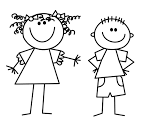 Escuchar con atención el juego de las adivinanzas de animales ovíparos. (Este material se encuentra disponible en un video que se enviará por WhatsApp)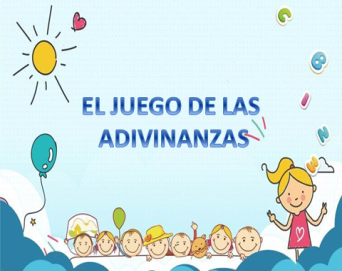 Hoy aprenderemos la letra P,p. y sus sonidos silábicos.Observa las imágenes y lee en voz alta la silaba con la ayuda de un adulto.Observa el dibujo y encierra la silaba por la que comienza, Por ejemplo: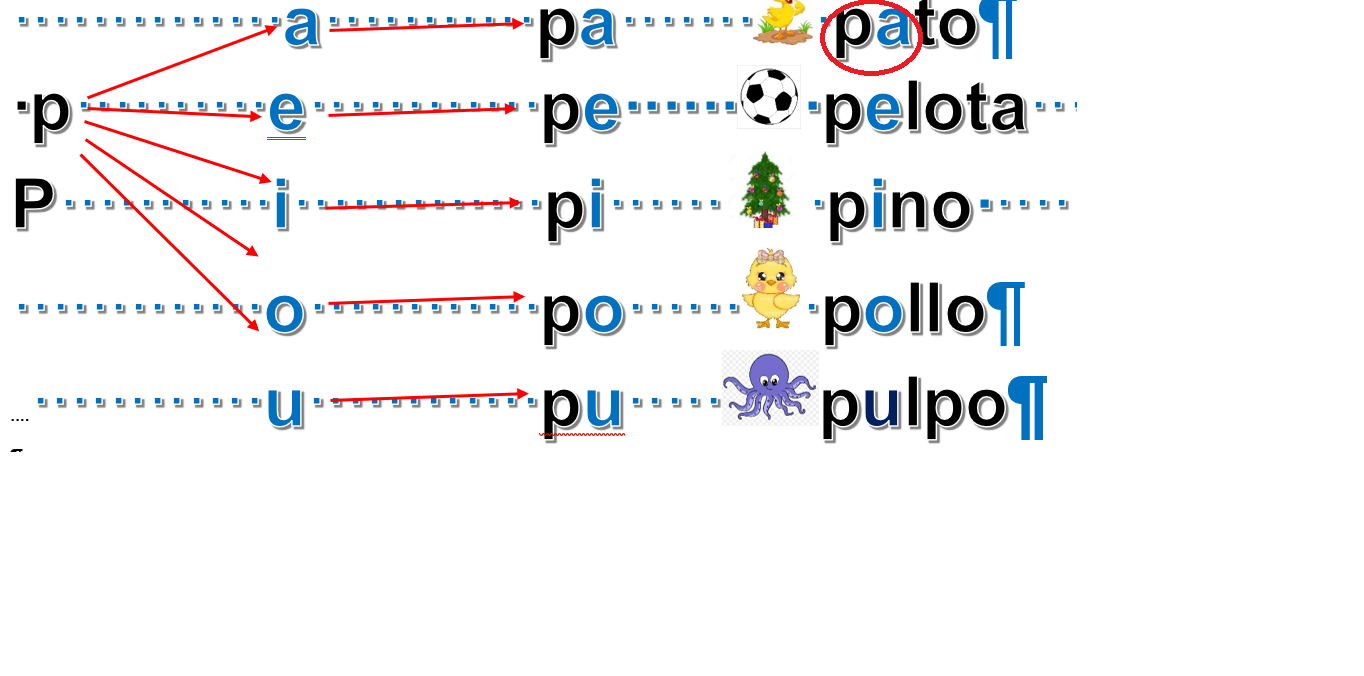 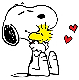 Graficar las sílabas PA, PE, PI, PO, PU, siguiendo el modelo.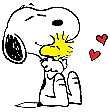 Mamita ayuda a tu hijo/a leer las palabras que aparecen en cada cuadro.Pegar las imágenes en los recuadros que correspondan y crea tu librito con palabras con P p.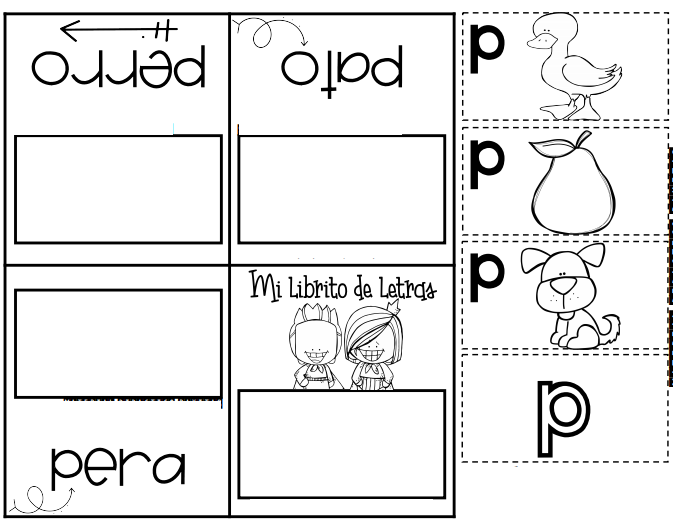 GUÍA DE LENGUAJES ARTÍSTICOS¿Qué necesito saber? Nombre:Curso: KINDER Fecha: semana N°21¿QUÉ APRENDEREMOS?¿QUÉ APRENDEREMOS?¿QUÉ APRENDEREMOS?Ámbito: Comunicación IntegralÁmbito: Comunicación IntegralÁmbito: Comunicación IntegralNúcleo: Lenguaje VerbalNúcleo: Lenguaje VerbalNúcleo: Lenguaje VerbalObjetivo de Aprendizaje:	(3): Descubrir en contenidos lúdicos, atributos fonológicos de palabras conocidas, como conteo de palabras, segmentación y conteo de sílabas, identificación de sonidos finales e iniciales.(6): Comprender contenidos explícitos de textos literarios y no literarios, a partir de la escucha atenta, describiendo información y realizando progresivamente inferencias y predicciones.Objetivo de Aprendizaje:	(3): Descubrir en contenidos lúdicos, atributos fonológicos de palabras conocidas, como conteo de palabras, segmentación y conteo de sílabas, identificación de sonidos finales e iniciales.(6): Comprender contenidos explícitos de textos literarios y no literarios, a partir de la escucha atenta, describiendo información y realizando progresivamente inferencias y predicciones.Objetivo de Aprendizaje:	(3): Descubrir en contenidos lúdicos, atributos fonológicos de palabras conocidas, como conteo de palabras, segmentación y conteo de sílabas, identificación de sonidos finales e iniciales.(6): Comprender contenidos explícitos de textos literarios y no literarios, a partir de la escucha atenta, describiendo información y realizando progresivamente inferencias y predicciones.Objetivos de la semana:Escuchar con atención el juego de las adivinanzas de animales ovíparos.Hoy aprenderemos la letra P,p. y sus sonidos silábicos.Graficar las sílabas PA, PE, PI, PO, PU, siguiendo el modelo.Pegar las imágenes en los recuadros que correspondan y crea tu librito con palabras con P p.Objetivos de la semana:Escuchar con atención el juego de las adivinanzas de animales ovíparos.Hoy aprenderemos la letra P,p. y sus sonidos silábicos.Graficar las sílabas PA, PE, PI, PO, PU, siguiendo el modelo.Pegar las imágenes en los recuadros que correspondan y crea tu librito con palabras con P p.Objetivos de la semana:Escuchar con atención el juego de las adivinanzas de animales ovíparos.Hoy aprenderemos la letra P,p. y sus sonidos silábicos.Graficar las sílabas PA, PE, PI, PO, PU, siguiendo el modelo.Pegar las imágenes en los recuadros que correspondan y crea tu librito con palabras con P p.Objetivo Transversal (6): Coordinar con precisión y eficiencia sus habilidades psicomotrices finas en función de sus intereses de exploración y juego.Objetivo Transversal (6): Coordinar con precisión y eficiencia sus habilidades psicomotrices finas en función de sus intereses de exploración y juego.Objetivo Transversal (6): Coordinar con precisión y eficiencia sus habilidades psicomotrices finas en función de sus intereses de exploración y juego.Para trabajar con mi guía necesito:Estar en un ambiente tranquilo.Lavarme las manos.Estar en compañía de un adulto.Contar con muchas ganas para responder.         PA             PE          PI               PO              PU____________________________________________________________TICKET DE SALIDALa siguiente actividad tiene como objetivo conocer cuánto aprendiste de la consonante P  y de las sílabas (PA,PE,PI,PO,PU)Escribe la silaba que falta para completar la palabra. (pa- pe- pi-po- pu). Colorea las imágenes a tu elección.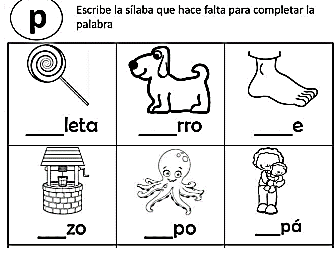 Nombre:Curso: KINDER Fecha: semana N°21¿QUÉ APRENDEREMOS?¿QUÉ APRENDEREMOS?¿QUÉ APRENDEREMOS?AMBITO: COMUNICACIÓN INTEGRALAMBITO: COMUNICACIÓN INTEGRALAMBITO: COMUNICACIÓN INTEGRALNÚCLEO: Lenguajes ArtísticosNÚCLEO: Lenguajes ArtísticosNÚCLEO: Lenguajes ArtísticosObjetivo de Aprendizaje (5):Representar plásticamente emociones, ideas, experiencias e intereses, a través de líneas, formas, colores, texturas, con recursos y soportes en plano y en volumen.Objetivo de Aprendizaje (5):Representar plásticamente emociones, ideas, experiencias e intereses, a través de líneas, formas, colores, texturas, con recursos y soportes en plano y en volumen.Objetivo de Aprendizaje (5):Representar plásticamente emociones, ideas, experiencias e intereses, a través de líneas, formas, colores, texturas, con recursos y soportes en plano y en volumen.La motricidad fina ayuda a: -Ejercitar y potenciar habilidades motrices fina: decorar, pegar papel.
Mejorar la prensión
-Desarrollar la coordinación óculo manual
-Fomentar la interacción entre padres y madres, escuelas, e hijos/as mediante la actividad psicomotriz.“Decorando huevos de animales ovíparos”Materiales:-papel lustre picado.-pegamento.-cola fría. Ejemplo:“Coloreando a los animales ovíparos”Materiales:CartulinaHoja con recortesLápices de coloresPegamento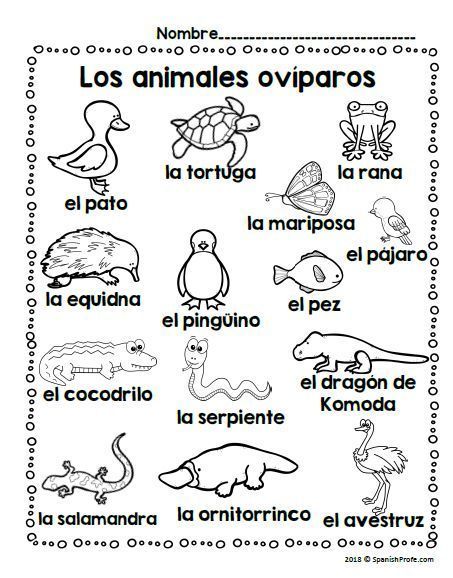 